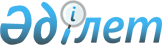 О внесении изменений и дополнений в решение маслихата от 22 декабря 2010 года № 199 "О районном бюджете Жангельдинского района на 2011-2013 годы"Решение маслихата Жангельдинского района Костанайской области от 29 июля 2011 года № 232. Зарегистрировано Управлением юстиции Жангельдинского района Костанайской области 10 августа 2011 года № 9-9-135

      В соответствии со статьей 109 Бюджетного кодекса Республики Казахстан от 4 декабря 2008 года Жангельдинский районный маслихат РЕШИЛ:



      1. Внести в решение маслихата "О районном бюджете Жангельдинского района на 2011-2013 годы" от 22 декабря 2010 года № 199 (зарегистрировано в Реестре государственной регистрации нормативных правовых актов за номером 9-9-126, опубликовано 4 января 2011 года в газете "Біздің Торғай") следующие изменения и дополнения:



      подпункты 1), 2), 3), 4), 5), 6) пункта 1 указанного решения изложить в новой редакции:

      1) доходы – 1 677 911 тысячи тенге, в том числе по:

      налоговым поступлениям – 103 171 тысяча тенге;

      неналоговым поступлениям – 1665 тысяч тенге;

      поступления от продажи основного капитала- 20865 тысяч тенге;

      поступлениям трансфертов – 1 552 210 тысяч тенге;

      2) затраты – 1688 570,3 тысяч тенге;

      3) чистое бюджетное кредитование – 24261,2 тысячи тенге, в том числе:

      погашение бюджетных кредитов – 772 тысячи тенге;

      4) сальдо по операциям с финансовыми активами – 7900 тысяч тенге, в том числе:

      приобретение финансовых активов – 7900 тысяч тенге;

      5) дефицит (профицит) бюджета – -42820,5 тысяч тенге;

      6) финансирование дефицита (использование профицита) бюджета - 42820,5 тысяч тенге;

      поступление займов- 16023 тысячи тенге;

      используемые остатки бюджетных средств -27569,5 тысяч тенге.";



      подпункт 1) пункта 2 указанного решения изложить в новой редакции:

      "1) на приобретение компьютерных классов для организации среднего образования в сумме - 2208 тысяч тенге.";



      абзац четвертый пункта 2-2 указанного решения изложить в новой редакций:



      "на реализацию государственного образовательного заказа в дошкольных организациях образования в сумме 5640 тысяч тенге.";



      пункт 2-2 указанного решения дополнить абзацем восьмым следующего содержания:



      "обеспечение оборудованием, программным обеспечением детей-инвалидов, обучающихся на дому в сумме 1300 тысяч тенге.";



      абзац второй пункта 2-3 указанного решения изложить в новой редакций:



      "инженерные сети к 12-квартирному жилому дому в селе Торгай по улице К.Алтынсары, 67 в сумме 22227 тысяч тенге.";



      дополнить указанное решение пунктом 2-7 следующего содержания:



      "2-7. Учесть, что в районном бюджете на 2011 год целевые текущие трансферты в вышестоящие бюджеты в связи с передачей функций государственных органов из нижестоящего уровня государственного управления в вышестоящий в сумме 817 тысяч тенге.";



      приложение 1 к указанному решению изложить в новой редакции согласно приложению к настоящему решению.



      2. Настоящее решение вводится в действие с 1 января 2011 года.      Председатель сессии,

      исполняющий обязанности

      секретаря Жангельдинского

      районного маслихата                        Р. Ахметжанов      СОГЛАСОВАНО:      Начальник государственного

      учреждения "Отдел экономики и

      бюджетного планирования

      Жангельдинского района"

      __________________ Д. Бидашев

Приложение      

к решению маслихата  

от 29 июля 2011 года  

№ 232         Приложение 1    

к решению маслихата   

от 22 декабря 2010 года  

№ 199          Районный бюджет Жангельдинского района

на 2011 год
					© 2012. РГП на ПХВ «Институт законодательства и правовой информации Республики Казахстан» Министерства юстиции Республики Казахстан
				КатегорияКатегорияКатегорияКатегорияКатегорияУтвержденный

бюджетКлассКлассКлассКлассУтвержденный

бюджетПодклассПодклассПодклассУтвержденный

бюджетСпецификаСпецификаУтвержденный

бюджетІ. ДОХОДЫ1677911Поступления125701Налоговые поступления1031711121Индивидуальный подоходный налог с доходов,

облагаемых у источника выплаты411001122Индивидуальный подоходный налог с доходов,

не облагаемых у источника выплаты37001123Индивидуальный подоходный налог с

физических лиц, осуществляющих деятельность

по разовым талонам23001311Социальный налог452501411Налог на имущество юридических лиц и

индивидуальных предпринимателей15001412Hалог на имущество физических лиц2981432Земельный налог с физических лиц на земли

населенных пунктов5101433Земельный налог на земли промышленности,

транспорта, связи, обороны и иного

несельскохозяйственного назначения1451438Земельный налог с юридических лиц,

индивидуальных предпринимателей, частных

нотариусов и адвокатов на земли населенных

пунктов2701441Hалог на транспортные средства с

юридических лиц3801442Hалог на транспортные средства с физических

лиц50291451Единый земельный налог72015296Бензин (за исключением авиационного)

реализуемый юридическими и физическими

лицами в розницу, а также используемый на

собственные производственные нужды29015297Дизельное топливо, реализуемое юридическими

и физическими лицами в розницу, а также

используемое на собственные

производственные нужды1215315Плата за пользование земельными участками1801541Сбор за государственную регистрацию

индивидуальных предпринимателей1101542Лицензионный сбор за право занятия

отдельными видами деятельности3421543Сбор за государственную регистрацию

юридических лиц и учетную регистрацию

филиалов и представительств, а также их

перерегистрацию2015418Сбор за государственную регистрацию прав на

недвижимое имущество и сделок с ним2501812Государственная пошлина, взимаемая с

подаваемых в суд исковых заявлений,

заявлений особого искового производства,

заявлений (жалоб) по делам особого

производства, заявлений о вынесении

судебного приказа, заявлений о выдаче

дубликата исполнительного листа, заявлений

о выдаче исполнительных листов на

принудительное исполнение решений

третейских (арбитражных) судов и

иностранных судов, заявлений о повторной

выдаче копий судебных актов, исполнительных

листов и иных документов, за исключением

государственной пошлины с подаваемых в суд

исковых заявлений к государственным

учреждениям1801814Государственная пошлина, взимаемая за

регистрацию актов гражданского состояния, а

также за выдачу гражданам справок и

повторных свидетельств о регистрации актов

гражданского состояния и свидетельств в

связи с изменением, дополнением и

восстановлением записей актов гражданского

состояния4551818Государственная пошлина, взимаемая за

регистрацию места жительства130Неналоговые поступления16652154Доходы от аренды имущества, находящегося в

коммунальной собственности7502155Доходы от аренды жилищ из жилищного фонда,

находящегося в коммунальной собственности7152212Поступления от реализации услуг,

предоставляемых государственными

учреждениями, финансируемыми из местного

бюджета200Поступления от продажи основного капитала208653112Поступления от продажи имущества,

закрепленного за государственными

учреждениями, финансируемыми из местного

бюджета114853311Поступления от продажи земельных участков

сельскохозяйственного назначения9380Поступление трансфертов15522104221Текущие целевые трансферты1056304222Целевые трансферты на развитие2044814223Субвенция1242099Функциональная группаФункциональная группаФункциональная группаФункциональная группаФункциональная группаУтвержденный

бюджетПодфункцияПодфункцияПодфункцияПодфункцияУтвержденный

бюджетАдминистратор бюджетных программАдминистратор бюджетных программАдминистратор бюджетных программУтвержденный

бюджетПрограммаПрограммаУтвержденный

бюджетІІ. ЗАТРАТЫ1688570,301Государственные услуги общего

характера15712711121Услуги по обеспечению деятельности

маслихата района (города областного

значения)1201311123Капитальные расходы государственных

органов14711221Услуги по обеспечению деятельности

акима района (города областного

значения)4573311223Капитальные расходы государственных

органов36911231Услуги по обеспечению деятельности

акима района в городе, города районного

значения, поселка, аула (села),

аульного (сельского) округа82320112322Капитальные расходы государственных

органов236024521Услуги по реализации государственной

политики в области исполнения бюджета

района (города областного значения) и

управления коммунальной собственностью

района (города областного значения)798424524Организация работы по выдаче разовых

талонов и обеспечение полноты сбора

сумм от реализации разовых талонов418245210Организация приватизации коммунальной

собственности75245211Учет, хранение, оценка и реализация

имущества, поступившего в коммунальную

собственность240245218Капитальные расходы государственных

органов16954531Услуги по реализации государственной

политики в области формирования и

развития экономической политики,

системы государственного планирования и

управления района (города областного

значения)513054534Капитальные расходы государственных

органов16902Оборона485311225Мероприятия в рамках исполнения

всеобщей воинской обязанности185321226Предупреждение и ликвидация

чрезвычайных ситуаций масштаба района

(города областного значения)300004Образование976904,614649Обеспечение деятельности организаций

дошкольного воспитания и обучения23521146421Увеличение размера доплаты за

квалификационную категорию учителям

школ и воспитателям дошкольных

организаций образования610524643Общеобразовательное обучение910268,624646Дополнительное образование для детей1229194641Услуги по реализации государственной

политики на местном уровне в области

образования895594645Приобретение и доставка учебников,

учебно-методических комплексов для

государственных учреждений образования

района (города областного значения)818994647Проведение школьных олимпиад,

внешкольных мероприятий и конкурсов

районного (городского) масштаба983946415Ежемесячные выплаты денежных средств

опекунам (попечителям) на содержание

ребенка сироты (детей-сирот), и ребенка

(детей), оставшегося без попечения

родителей5292946420Обеспечение оборудованием, программным

обеспечением детей-инвалидов,

обучающихся на дому130006Социальная помощь и социальное

обеспечение12567524512Программа занятости1598224515Государственная адресная социальная

помощь1753324516Жилищная помощь36024517Социальная помощь отдельным категориям

нуждающихся граждан по решениям местных

представительных органов10495245110Материальное обеспечение

детей-инвалидов, воспитывающихся и

обучающихся на дому327245114Оказание социальной помощи нуждающимся

гражданам на дому3632245116Государственные пособия на детей до 18

лет53243245117Обеспечение нуждающихся инвалидов

обязательными гигиеническими средствами

и предоставление услуг специалистами

жестового языка, индивидуальными

помощниками в соответствии с

индивидуальной программой реабилитации

инвалида1200245123Обеспечение деятельности центров

занятости641894511Услуги по реализации государственной

политики на местном уровне в области

обеспечения занятости и реализации

социальных программ для населения14709945111Оплата услуг по зачислению, выплате и

доставке пособий и других социальных

выплат876945121Капитальные расходы государственных

органов90007Жилищно-коммунальное хозяйство221821,514583Организация сохранения государственного

жилищного фонда136714584Обеспечение жильем отдельных категорий

граждан100014723Строительство и (или) приобретение

жилья государственного коммунального

жилищного фонда4310214724Развитие и обустройство

инженерно-коммуникационной

инфраструктуры22227245812Функционирование системы водоснабжения

и водоотведения333024726Развитие системы водоснабжения13175231238Освещение улиц населенных пунктов279031239Обеспечение санитарии населенных

пунктов3498312311Благоустройство и озеленение населенных

пунктов12755,508Культура, спорт, туризм и

информационное пространство7209614573Поддержка культурно-досуговой работы3158024579Проведение спортивных соревнований на

районном (города областного значения)

уровне795245710Подготовка и участие членов сборных

команд района (города областного

значения) по различным видам спорта на

областных спортивных соревнованиях194634562Услуги по проведению государственной

информационной политики через газеты и

журналы137034576Функционирование районных (городских)

библиотек2083634577Развитие государственного языка и

других языков народа Казахстана47794561Услуги по реализации государственной

политики на местном уровне в области

информации, укрепления

государственности и формирования

социального оптимизма граждан466194563Реализация региональных программ в

сфере молодежной политики103394566Капитальные расходы государственных

органов17694571Услуги по реализации государственной

политики на местном уровне в области

культуры, развития языков, физической

культуры и спорта7853945714Капитальные расходы государственных

органов136910Сельское, водное, лесное, рыбное

хозяйство, особо охраняемые природные

территории, охрана окружающей среды и

животного мира, земельные отношения40455145499Реализация мер социальной поддержки

специалистов социальной сферы сельских

населенных пунктов за счет целевых

трансфертов из республиканского

бюджета274414731Услуги по реализации государственной

политики на местном уровне в сфере

ветеринарии1288814735Обеспечение функционирования

скотомогильников (биотермических ям)60014736Организация санитарного убоя больных

животных1200147310Проведение мероприятий по идентификации

сельскохозяйственных животных25064631Услуги по реализации государственной

политики в области регулирования

земельных отношений на территории

района (города областного значения)689264637Капитальные расходы государственных

органов176947311Проведение противоэпизоотических

мероприятий1570511Промышленность, архитектурная,

градостроительная и строительная

деятельность866024721Услуги по реализации государственной

политики в области строительства,

архитектуры и градостроительства на

местном уровне6592247215Капитальные расходы государственных

органов206812Транспорт и коммуникации48173112313Обеспечение функционирования

автомобильных дорог в городах районного

значения, поселках, аулах (селах),

аульных (сельских) округах10000145823Обеспечение функционирования

автомобильных дорог за счет средств

местного бюджета3817313Прочие19024945122Поддержка частного предпринимательства

в рамках программы "Дорожная карта

бизнеса - 2020"1560945212Резерв местного исполнительного органа

района (города областного значения)125794541Услуги по реализации государственной

политики на местном уровне в области

развития предпринимательства,

промышленности и сельского хозяйства821994547Капитальные расходы государственных

органов16894581Услуги по реализации государственной

политики на местном уровне в области

жилищно-коммунального хозяйства,

пассажирского транспорта и

автомобильных дорог782015Трансферты13781,214526Возврат неиспользованных

(недоиспользованных) целевых

трансфертов12964,2145224Целевые текущие трансферты в

вышестоящие бюджеты в связи с передачей

функций государственных органов из

нижестоящего уровня государственного

управления в вышестоящий817III. ЧИСТОЕ БЮДЖЕТНОЕ КРЕДИТОВАНИЕ24261,2Бюджетные кредиты25033,210Сельское, водное, лесное, рыбное

хозяйство, особо охраняемые природные

территории, охрана окружающей среды и

животного мира, земельные отношения25033,214549Бюджетные кредиты для реализации мер

социальной поддержки специалистов

социальной сферы сельских населенных

пунктов25033,25Погашение бюджетных кредитов7721113Погашение бюджетных кредитов, выданных

из местного бюджета физическим лицам772IV. САЛЬДО ПО ОПЕРАЦИЯМ С ФИНАНСОВЫМИ

АКТИВАМИ7900Приобретение финансовых активов790013Прочие7900945214Формирование или увеличение уставного

капитала юридических лиц7900V. ДЕФИЦИТ(ПРОФИЦИТ) бюджета-42820,5VI. ФИНАНСИРОВАНИЕ ДЕФИЦИТА БЮДЖЕТА42820,57Поступление займов16023123Займы, получаемые местным

исполнительным органом района (города

областного значения)1602316Погашение займов77214528Погашение долга местного

исполнительного органа перед

вышестоящим бюджетом7728Используемые остатки бюджетных средств27569,5111Свободные остатки бюджетных средств27569,5